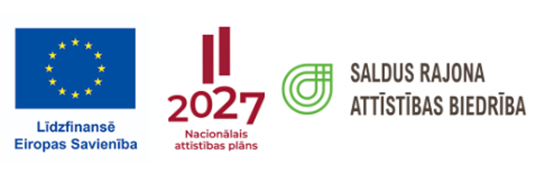 PROJEKTA PAŠNOVĒRTĒJUMSLEADER projektu konkursa 1. rīcība "Uzņēmējdarbība" Projekta iesniedzējs______________________________________________________________________________________Projekta nosaukums______________________________________________________________________________________PROJEKTA PAŠNOVĒRTĒJUMSLEADER projektu konkursa 3. rīcība "Kopiena"Projekta iesniedzējs_____________________________________________________________________Projekta nosaukums_____________________________________________________________________Nr.KritērijsPaskaidrojoša informācijaPaskaidrojoša informācijaJā vai Nē unPašvērtējuma punktiPamatojums vērtējumamIzslēdzošais kritērijsIzslēdzošais kritērijsIzslēdzošais kritērijsIzslēdzošais kritērijsProjekta atbilstība Stratēģijas Rīcības plānā iekļautajai 1.rīcībai      Projekta atbilstība Stratēģijas Rīcības plānā iekļautajai 1.rīcībai      Projekta atbilstība Stratēģijas Rīcības plānā iekļautajai 1.rīcībai      Projekts atbilst Stratēģijas Rīcības plānā iekļautajai 1.rīcībai – projekta iesniegums tiek vērtēts tālākProjekts neatbilst Stratēģijas Rīcības plānā iekļautajai 1.rīcībai– projekta iesniegums netiek vērtēts tālāk un saņem negatīvu atzinumuTiek vērtēta projektā plānotā darbība, tās atbilstība aktivitātei un rīcībai, kurā projekta iesniegums ir iesniegtsVispārīgais kritērijsVispārīgais kritērijsVispārīgais kritērijsVispārīgais kritērijsAtbalsta intensitāteAtbalsta intensitāteAtbalsta intensitāte75% -  Investīcija lauku teritorijā Investīcijas pamatpakalpojumos lauku teritorijā izglītības, sociālā vai veselības jomā. Radīts jauns vai uzlabots esošais pakalpojums/radīta jauna darba vieta.Atbalsta intensitāteAtbalsta intensitāteAtbalsta intensitāte75% - Darbinieku produktivitātes kāpināšanaiDarbinieku dalība mācībās, kurās apgūst Izglītības kvalitātes valsts dienestā licencētu vai akreditētu izglītības programmu un par kuras sekmīgu apguvi tiek saņemts sertifikāts, vai maksa par transportlīdzekļa vadītāja apmācību, ja tiek iegūta atbilstošās kategorijas transportlīdzekļa vadītāja apliecība. Apmācīto darbinieku skaits.Atbalsta intensitāteAtbalsta intensitāteAtbalsta intensitāte65% - Aprites ekonomika/ noslēgtā cikla ekonomikaAtkritumu/materiālu pārstrāde un atkārtota izmantošana, piemēram, kokmateriāli, tekstilmateriāli, riepas, būvgruži, plastmasas izstrādājumi u.c.Ieguldījumu proporcija pamatlīdzekļos, ja tā saistīta ar aprites/ noslēgtā cikla ekonomiku,  vismaz 30 % no kopējā projekta budžeta.Atbalsta intensitāteAtbalsta intensitāteAtbalsta intensitāte65% - Sociālā uzņēmējdarbībaSociālās uzņēmējdarbības attīstība, tai skaitā eksportspējīgu uzņēmumu veicināšana. Radīts jauns un/vai uzlabots esošs sociālais pakalpojums/produkts.Atbalsta intensitāteAtbalsta intensitāteAtbalsta intensitāte65% - Vietējo produktu/ pakalpojumu atpazīstamībaProdukcijas realizēšanai paredzētas vides radīšanai vai labiekārtošanai.Iekārtotas vietējās produkcijas tirdzniecības/degustācijas vietas, atpazīstamības veidošana.Atbalsta intensitāteAtbalsta intensitāteAtbalsta intensitāte65% - InovācijaZinātniskās, tehniskās, sociālās, kultūras vai citas jomas ideju, izstrādņu un tehnoloģiju inovācijas jaunā produktā, pakalpojumā vai procesā VRG darbības teritorijas līmenīIeguldījumu proporcija vismaz 30% inovatīvās tehnoloģijās no kopējā budžeta. Atbalsta intensitāteAtbalsta intensitāteAtbalsta intensitāte65% - KopprojektsSaskaņā ar normatīvajiem aktiem. Sadarbībā radīts jauns vai uzlabots esošs  produkts vai pakalpojums.Atbalsta intensitāteAtbalsta intensitāteAtbalsta intensitāte40% - Cita jomaAtbalsta intensitāteAtbalsta intensitāteAtbalsta intensitāteAprakstīts paaugstinātas intensitātes kritērija pamatojums. Projekta mērķis un saturs atbilst Stratēģijai noteiktajai prioritārajai jomai.Ja projektā plānota būvniecība, tā reģistrēta  Būvniecības informācijas sistēmā (BIS)Ja projektā plānota būvniecība, tā reģistrēta  Būvniecības informācijas sistēmā (BIS)Ja projektā plānota būvniecība, tā reģistrēta  Būvniecības informācijas sistēmā (BIS)1 - BIS reģistrēta visa nepieciešamā dokumentācija būvniecības uzsākšanai, ja projektā plānota jauna būvniecība, būves atjaunošana, būves restaurācija, būves ierīkošana, būves novietošana vai pārbūve vai būvmateriālu iegāde vai saņemta izziņa no būvvaldes, ka nav nepieciešama būvniecības ieceres dokumentācija. 0 - BIS nav reģistrēta visa nepieciešamā dokumentācija būvniecības uzsākšanai, ja projektā plānota jauna būvniecība, būves atjaunošana, būves restaurācija, būves ierīkošana, būves novietošana vai pārbūve vai būvmateriālu iegāde vai nav saņemta izziņa no būvvaldes, ka nav nepieciešama būvniecības ieceres dokumentācija. 	Kvalitatīvie vērtēšanas kritērijiKvalitatīvie vērtēšanas kritērijiKvalitatīvie vērtēšanas kritērijiKvalitatīvie vērtēšanas kritēriji1.LEADER pasākumā       saņemts LAD lēmums par projekta iesnieguma apstiprināšanu. Kritērijs stājas spēkā, sākot ar projektu konkursa 2. kārtu.1 - plānošanas periodā 2023-2027  nav saņemts LAD lēmums par projekta iesnieguma apstiprināšanu LEADER pasākumā.0 - plānošanas periodā 2023-2027  ir saņemts  LAD lēmums par projekta iesnieguma apstiprināšanu LEADER pasākumā.1 - plānošanas periodā 2023-2027  nav saņemts LAD lēmums par projekta iesnieguma apstiprināšanu LEADER pasākumā.0 - plānošanas periodā 2023-2027  ir saņemts  LAD lēmums par projekta iesnieguma apstiprināšanu LEADER pasākumā.2.Atbalsta pretendenta iesniegto projekta iesniegumu skaits izsludinātajā projektu konkursa kārtā, konkrētajā rīcībā1 - projekta iesniedzējs ir iesniedzis vienu projekta  pieteikumu  (izņemot kopprojektu/us)  izsludinātās kārtas vienas rīcības ietvaros.0 - projekta iesniedzējs ir iesniedzis vairāk kā vienu projekta pieteikumu izsludinātās kārtas vienas rīcības ietvaros (izņemot kopprojektu/us).1 - projekta iesniedzējs ir iesniedzis vienu projekta  pieteikumu  (izņemot kopprojektu/us)  izsludinātās kārtas vienas rīcības ietvaros.0 - projekta iesniedzējs ir iesniedzis vairāk kā vienu projekta pieteikumu izsludinātās kārtas vienas rīcības ietvaros (izņemot kopprojektu/us).3.Projekta iesniedzējs pēc savas iniciatīvas pārtraucis saistības iepriekš izsludinātajās kārtās.   Kritērijs stājas spēkā, sākot ar  ar projektu konkursa 2. kārtu.  1 - NĒ0 - JĀ1 - NĒ0 - JĀ4.Projekta saturiskā saistība ar iepriekš apstiprinātajiem projektiem vai savu līdzšinējo pieredzi      2 – aprakstīta un pamatota projekta saturiskā saistība ar iepriekš apstiprinātajiem projektu/iem vai savu pieredzi.1 – vispārīgi aprakstīta projekta saturiskā saistība ar iepriekš apstiprinātajiem projektu/iem vai savu pieredzi, nav sniegts pamatojums.0 – nav apraksta.Atbalsta pretendentam ir nepieciešamās zināšanas, pieredze, prakse, iestrādes, veikti eksperimenti vai izmēģinājumi jomā, kurā tiek īstenots projekts. Atbalsta pretendentam ir nepieciešamie materiālie resursi projekta īstenošanai, piemēram: projekta ietvaros ir plānota būvniecība, bet atbalsta pretendenta rīcībā jau visas neieciešamās iekārtas, lai uzsāktu ražošanu. Apraksts ir pamatots un/vai apliecināts ar papildus dokumentiem.2 – aprakstīta un pamatota projekta saturiskā saistība ar iepriekš apstiprinātajiem projektu/iem vai savu pieredzi.1 – vispārīgi aprakstīta projekta saturiskā saistība ar iepriekš apstiprinātajiem projektu/iem vai savu pieredzi, nav sniegts pamatojums.0 – nav apraksta.Atbalsta pretendentam ir nepieciešamās zināšanas, pieredze, prakse, iestrādes, veikti eksperimenti vai izmēģinājumi jomā, kurā tiek īstenots projekts. Atbalsta pretendentam ir nepieciešamie materiālie resursi projekta īstenošanai, piemēram: projekta ietvaros ir plānota būvniecība, bet atbalsta pretendenta rīcībā jau visas neieciešamās iekārtas, lai uzsāktu ražošanu. Apraksts ir pamatots un/vai apliecināts ar papildus dokumentiem.5.Projekta darbību atbilstība mērķim2 - skaidri aprakstītas un saprotamas projektā paredzētās darbības, tās ir saskaņā ar projekta mērķi.1 - vispārīgi aprakstītas projektā paredzētās darbības, tās ir saskaņā ar projekta mērķi.0 - nav apraksta.Pamato projektā paredzēto darbību atbilstību projekta mērķim, īstenojot projektu, pretendents sasniedz projekta mērķi.2 - skaidri aprakstītas un saprotamas projektā paredzētās darbības, tās ir saskaņā ar projekta mērķi.1 - vispārīgi aprakstītas projektā paredzētās darbības, tās ir saskaņā ar projekta mērķi.0 - nav apraksta.Pamato projektā paredzēto darbību atbilstību projekta mērķim, īstenojot projektu, pretendents sasniedz projekta mērķi.6.Projekta nepieciešamības pamatojums     2 – ir aprakstīta un pamatota projekta mērķī izteiktā nepieciešamība VRG teritorijā (ir atsauce uz aktuālo informācijas avotu vai pievienota aktuālā statistika, pētījumi, aptaujas).1 – ir aprakstīta un pamatota projekta mērķī izteiktā nepieciešamība VRG teritorijā  (nav atsauces uz informācijas avotu vai nav pievienota statistika, pētījumi, aptaujas).0 – nav apraksta.Pretendents projektā apraksta un pamato, cik lielā mērogā (novada, VRG vai plašākā) projektā attīstāmā/atbalstāmā darbība ir oriģināla/atšķirīga/nepieciešama un pamato, ka tā  nav līdz šim bijusi pieejama  novada vai VRG līmenī. Pieteikumā skaidri aprakstītas problēmas, ko projekts paredz risināt, kādu rezultātu vēlas sasniegt.  Statistika, pētījumi, aptaujas, izziņas ne vecākas par 3 gadiem, attiecas uz VRG teritoriju.  2 – ir aprakstīta un pamatota projekta mērķī izteiktā nepieciešamība VRG teritorijā (ir atsauce uz aktuālo informācijas avotu vai pievienota aktuālā statistika, pētījumi, aptaujas).1 – ir aprakstīta un pamatota projekta mērķī izteiktā nepieciešamība VRG teritorijā  (nav atsauces uz informācijas avotu vai nav pievienota statistika, pētījumi, aptaujas).0 – nav apraksta.Pretendents projektā apraksta un pamato, cik lielā mērogā (novada, VRG vai plašākā) projektā attīstāmā/atbalstāmā darbība ir oriģināla/atšķirīga/nepieciešama un pamato, ka tā  nav līdz šim bijusi pieejama  novada vai VRG līmenī. Pieteikumā skaidri aprakstītas problēmas, ko projekts paredz risināt, kādu rezultātu vēlas sasniegt.  Statistika, pētījumi, aptaujas, izziņas ne vecākas par 3 gadiem, attiecas uz VRG teritoriju.  7. Pamatota projektā izteikto vajadzību sniegšanas norise, tirgus izpēte, mērķgrupa, noieta tirgus palielināšanās2 - aprakstītas un pamatotas projektā izteikto vajadzību sniegšanas norise, tirgus izpēte, mērķgrupa, noieta tirgus palielināšanās (ja attiecināms).1 - vispārīgi aprakstītas projektā izteikto vajadzību sniegšanas norise, tirgus izpēte, mērķgrupa, noieta tirgus palielināšanās (ja attiecināms).0 – nav apraksta  .Pieteikumā skaidri ar pamatojumu aprakstīta projekta īstenošanas stratēģija (tai skaitā mērķa grupas), kas balstīta uz veikto tirgus izpēti VRG teritorijā un ja attiecas - arī plašākā mērogā;  noieta tirgus palielināšanās, objektīvi pamatojot projektā izvēlēto sasniedzamo rādītāju izpildi (darba vietas/ apgrozījuma palielināšana). Projekta pieteikumam papildus pievienoti aktuālie (ne vecākas par 3 gadiem) tirgus/mērķgrupas izpētes materiāli vai ir atsauce uz tiem.2 - aprakstītas un pamatotas projektā izteikto vajadzību sniegšanas norise, tirgus izpēte, mērķgrupa, noieta tirgus palielināšanās (ja attiecināms).1 - vispārīgi aprakstītas projektā izteikto vajadzību sniegšanas norise, tirgus izpēte, mērķgrupa, noieta tirgus palielināšanās (ja attiecināms).0 – nav apraksta  .Pieteikumā skaidri ar pamatojumu aprakstīta projekta īstenošanas stratēģija (tai skaitā mērķa grupas), kas balstīta uz veikto tirgus izpēti VRG teritorijā un ja attiecas - arī plašākā mērogā;  noieta tirgus palielināšanās, objektīvi pamatojot projektā izvēlēto sasniedzamo rādītāju izpildi (darba vietas/ apgrozījuma palielināšana). Projekta pieteikumam papildus pievienoti aktuālie (ne vecākas par 3 gadiem) tirgus/mērķgrupas izpētes materiāli vai ir atsauce uz tiem.8.Pamatotas attiecināmo izmaksu pozīcijas 2 - skaidri pamatota katras attiecināmās izmaksas pozīcija (summa un apjoms).1 - vispārīgi  pamatota katras attiecināmās izmaksas pozīcija (summa un apjoms).0 - nav apraksta.Tiek sniegts katras attiecināmo izmaksu pozīcijas apraksts, norādot tās funkciju un lomu projektā un ietekmi. Projekts ir ekonomiski rentabls ilgtermiņā. Budžets atbilst projekta saturam.	Esošs uzņēmums nodrošinās pozitīvu naudas plūsmu arī bez ES līdzfinansējuma. 2 - skaidri pamatota katras attiecināmās izmaksas pozīcija (summa un apjoms).1 - vispārīgi  pamatota katras attiecināmās izmaksas pozīcija (summa un apjoms).0 - nav apraksta.Tiek sniegts katras attiecināmo izmaksu pozīcijas apraksts, norādot tās funkciju un lomu projektā un ietekmi. Projekts ir ekonomiski rentabls ilgtermiņā. Budžets atbilst projekta saturam.	Esošs uzņēmums nodrošinās pozitīvu naudas plūsmu arī bez ES līdzfinansējuma. 9.Projektā norādīti riski un risku novēršanas paņēmieni2 – skaidri norādīti vismaz 4 riski un to novēršanas paņēmieni.1 –  riski aprakstīti vispārīgi.0 – nav apraksta.Pretendents ir novērtējis projekta ieviešanas, uzraudzības un rezultātu ilgtspējas nodrošināšanas laikā iespējamos riskus (piemēram, informācijas risks, personāla risks, finanšu risks, iepirkumu risks, zādzības risks u.tml.), kuri varētu traucēt sekmīgai projekta īstenošanai, rezultātu sasniegšanai un  uzturēšanai. Ir veikta iespējamo risku analīze un ir apzināti loģiski un pamatoti risinājumi risku mazināšanai un/vai novēršanai.2 – skaidri norādīti vismaz 4 riski un to novēršanas paņēmieni.1 –  riski aprakstīti vispārīgi.0 – nav apraksta.Pretendents ir novērtējis projekta ieviešanas, uzraudzības un rezultātu ilgtspējas nodrošināšanas laikā iespējamos riskus (piemēram, informācijas risks, personāla risks, finanšu risks, iepirkumu risks, zādzības risks u.tml.), kuri varētu traucēt sekmīgai projekta īstenošanai, rezultātu sasniegšanai un  uzturēšanai. Ir veikta iespējamo risku analīze un ir apzināti loģiski un pamatoti risinājumi risku mazināšanai un/vai novēršanai.10.Projekta ilgtspēja 2 – aprakstīts, kas un kā uzturēs projekta rezultātus pēc projekta beigām. Pieteikumā pamatots, kā tiks nodrošināta projekta uzturēšana un rezultātu izmantošana atbilstoši plānotajam mērķim pēc projekta beigām/ uzraudzības periodā. Aprakstīta un pamatota projektu rezultātu saglabāšana, izmantošana, attīstīšana. 1 - vispārīgi aprakstīta projektu rezultātu saglabāšana, izmantošana, attīstīšana pēc projekta beigām/ uzraudzības periodā.  Vispārīgi aprakstīta un pamatota projektu rezultātu saglabāšana, izmantošana, attīstīšana.	0 – nav apraksta.Projekts sniedz skaidru priekšstatu par tā ilgtspēju, uzturēšanu un ir pamatots, kā tiks nodrošināta projekta uzturēšana, t.sk.  spēja pielāgoties mainīgajiem tirgus apstākļiem un sabiedrības prasībām, projekta dokumentācijas kārtošana, projektu pārskatu veidošana, projekta grāmatvedības kārtošana, kā arī kādā veidā tiks izmantoti projekta aktivitāšu rezultātā gūtie labumi, atziņas, prasmes, iemaņas un pieredze. 2 – aprakstīts, kas un kā uzturēs projekta rezultātus pēc projekta beigām. Pieteikumā pamatots, kā tiks nodrošināta projekta uzturēšana un rezultātu izmantošana atbilstoši plānotajam mērķim pēc projekta beigām/ uzraudzības periodā. Aprakstīta un pamatota projektu rezultātu saglabāšana, izmantošana, attīstīšana. 1 - vispārīgi aprakstīta projektu rezultātu saglabāšana, izmantošana, attīstīšana pēc projekta beigām/ uzraudzības periodā.  Vispārīgi aprakstīta un pamatota projektu rezultātu saglabāšana, izmantošana, attīstīšana.	0 – nav apraksta.Projekts sniedz skaidru priekšstatu par tā ilgtspēju, uzturēšanu un ir pamatots, kā tiks nodrošināta projekta uzturēšana, t.sk.  spēja pielāgoties mainīgajiem tirgus apstākļiem un sabiedrības prasībām, projekta dokumentācijas kārtošana, projektu pārskatu veidošana, projekta grāmatvedības kārtošana, kā arī kādā veidā tiks izmantoti projekta aktivitāšu rezultātā gūtie labumi, atziņas, prasmes, iemaņas un pieredze. 11.Konkurētspējas palielināšana/atšķirība no esošajiem vai potenciāliem konkurentiem      2 – aprakstīta un pamatota konkurētspējas palielināšana/ atšķirība no esošajiem vai potenciāliem konkurentiem.1 - vispārīgi aprakstīta  konkurētspējas palielināšana/ atšķirība no esošajiem vai potenciāliem konkurentiem.0 – nav apraksta.Aprakstīti konkurentu pakalpojumi/preces, uzsvērta atšķirība, ar ko projekta pieteicēja piedāvājums būs inovatīvāks, konkurētspējīgāks, kvalitatīvāks.2 – aprakstīta un pamatota konkurētspējas palielināšana/ atšķirība no esošajiem vai potenciāliem konkurentiem.1 - vispārīgi aprakstīta  konkurētspējas palielināšana/ atšķirība no esošajiem vai potenciāliem konkurentiem.0 – nav apraksta.Aprakstīti konkurentu pakalpojumi/preces, uzsvērta atšķirība, ar ko projekta pieteicēja piedāvājums būs inovatīvāks, konkurētspējīgāks, kvalitatīvāks.Īpašais vērtēšanas kritērijsĪpašais vērtēšanas kritērijsĪpašais vērtēšanas kritērijsĪpašais vērtēšanas kritērijs12. Viedās pieejas kritērijs (iegūtie punkti tiek summēti)                  12. Viedās pieejas kritērijs (iegūtie punkti tiek summēti)                  12. Viedās pieejas kritērijs (iegūtie punkti tiek summēti)                  0,5 - Klimata pārmaiņas. Risinājumi, kas palīdz pielāgoties klimata pārmaiņām un/vai sniedz ieguldījumu klimata pārmaiņu radīto seku novēršanai/ mazināšanai. Izmaksas iekļautas tāmē. Ilgtermiņa domāšana attiecībā uz resursu izmantošanu un vides aizsardzību. 0,5 - Multiplikatīva pieeja.  Uzņēmējdarbības savstarpēja koordinācija, panākot, ka vieni risinājumi ietekmē un papildina citu attīstību, tādā veidā nodrošinot kompleksu jautājumu risināšanu teritorijas attīstībai.0,5 - Energoefektivitāte. Īsteno ieguldījumus vai izmanto risinājumus ēku vai iekārtu energoefektivitātes palielināšanai, kas samazina preču ražošanai un pakalpojumu sniegšanai patērēto enerģijas apjomu saskaņā ar MKN 580 48.10 un 48.11 punktu. Nepieciešamā dokumentācija iesniegta kopā ar projekta iesniegumu.0,5 - Digitalizācija. Tiek izmantoti digitāli elementi, lai pilnveidotu  uzņēmējdarbību. Rada vērtību uzņēmumiem un/vai patērētājiem, piem., digitālo prasmju pilnveide, uzņēmumu digitālā pārveide. Izmaksas iekļautas tāmē.0,5 - Kultūrvēsturiskā mantojuma ilgtspēja apģērbos, aksesuāros, apavos, darbarīkos, ēdienos, telpās,ēkās, ainavās, amatniecības tradīciju turpināšanā, seno prasmju pārmantošanā, aktivitātēs, pakalpojumos. Izmaksas iekļautas tāmē.13. Projekta īstenošanas vieta13. Projekta īstenošanas vieta13. Projekta īstenošanas vieta2 - Projekts tiek īstenots Lutriņu, Kursīšu, Rubas, Šķēdes pagastā.1 - Projekts tiek īstenots Blīdenes, Cieceres, Ezeres, Gaiķu, Jaunauces, Jaunlutriņu,Nīgrandes, Novadnieku, Pampāļu, Remtes, Saldus, Vadakstes, Zaņas, Zirņu, Zvārdes pagastā.0 - Projekts tiek īstenots Saldus un Brocēnu pilsētā.14. Ieguldījums stratēģijas īstenošanas teritorijā, ko dod projekta īstenošana 14. Ieguldījums stratēģijas īstenošanas teritorijā, ko dod projekta īstenošana 14. Ieguldījums stratēģijas īstenošanas teritorijā, ko dod projekta īstenošana 2 - Pamatota atbilstība Stratēģijai, ir  atsauces uz Stratēģiju.1 -  Vispārīgi pamatota atbilstība Stratēģijai, ir  atsauces uz Stratēģiju.0 - Nav aprakstaProjekta mērķi, aktivitātes, rezultāti ir saskaņā ar Stratēģiju, projekta īstenošana dod pienesumu VRG teritorijas attīstībai.26,5Max kopējais punktu skaitsMax kopējais punktu skaitsMax kopējais punktu skaits15	Min punktu skaits pozitīva atzinuma saņemšanaiMin punktu skaits pozitīva atzinuma saņemšanaiMin punktu skaits pozitīva atzinuma saņemšanaiJa vairāki projekti ir ieguvuši vienādu punktu skaitu, priekšroka, piešķirot papildus 0,01 punktu, tiek dota projekta iesniedzējam, kurš ieguvis vairāk punktu īpašajos kritērijosJa vairāki projekti ir ieguvuši vienādu punktu skaitu, priekšroka, piešķirot papildus 0,01 punktu, tiek dota projekta iesniedzējam, kurš ieguvis vairāk punktu īpašajos kritērijosJa vairāki projekti ir ieguvuši vienādu punktu skaitu, priekšroka, piešķirot papildus 0,01 punktu, tiek dota projekta iesniedzējam, kurš ieguvis vairāk punktu īpašajos kritērijosJa vairāki projekti ir ieguvuši vienādu punktu skaitu, priekšroka, piešķirot papildus 0,01 punktu, tiek dota projekta iesniedzējam, kurš ieguvis vairāk punktu īpašajos kritērijosNr.KritērijsPaskaidrojoša informācijaJā vai nē unPašvērtējuma punktiPamatojums vērtējumamIzslēdzošais kritērijsIzslēdzošais kritērijsIzslēdzošais kritērijsProjekta atbilstība Stratēģijas Rīcības plānā iekļautajai 3.rīcībaiProjekta atbilstība Stratēģijas Rīcības plānā iekļautajai 3.rīcībaiProjekts atbilst Stratēģijas Rīcības plānā iekļautajai 3.rīcībai – projekta iesniegums tiek vērtēts tālāk.Projekts neatbilst Stratēģijas Rīcības plānā iekļautajai 3.rīcībai – projekta iesniegums netiek vērtēts tālāk un saņem negatīvu atzinumu.Tiek vērtēta projektā plānotā darbība, tās atbilstība aktivitātei un rīcībai, kurā projekta iesniegums ir iesniegts.Vispārīgais kritērijsVispārīgais kritērijsVispārīgais kritērijsAtbalsta intensitāte Atbalsta intensitāte 90% - InovācijaInovatīvo risinājumu identificēšana. Projekta mērķis, tam sekojošās aktivitātes un rezultāti ir inovācijas ieviešana VRG teritorijā. Atbilst Stratēģijai norādītajai prioritātei. Projekta inovācijas vērstas uz sociālo pakalpojumu uzlabošanu/ jaunu pakalpojumu radīšanu iedzīvotājiem, inovatīvu sabiedrisko aktivitāšu īstenošanu (piem., labklājība, kultūrvide, videi draudzīga enerģija, reciklēšana, komunikācijas rīku izmantošana, nebijuši pasākumi, sadarbība). Atbalsta intensitāte Atbalsta intensitāte 90% - KopprojektsĪsteno biedrība vai nodibinājums sadarbībā ar pašvaldību, ja pašvaldības īpašumā vai valdījumā esošajā infrastruktūrā īsteno sabiedriskā labuma projektu un starp kopprojekta dalībniekiem ir noslēgts sadarbības līgums. Sadarbībā radīts jauns vai uzlabots esošs pakalpojums vai aktivitāte.Atbalsta intensitāte Atbalsta intensitāte 90% - Vides pieejamība un drošībaProjekta mērķis, tam sekojošās aktivitātes un rezultāti  ir vides pieejamības un drošības nodrošināšana.Tiek sakārtota vietējā teritorija, ja attiecīgo vidi - uzbrauktuves, bezmaksas stāvlaukumus, liftus, durvis, tualetes, dušas telpas – pielāgo personām ar dzirdes, redzes vai kustību traucējumiem, kā arī ratiņkrēslu un ratiņu lietotājiem.Atbalsta intensitāte Atbalsta intensitāte 70 %-  Cita jomaAtbalsta intensitāte Atbalsta intensitāte Aprakstīts paaugstinātas intensitātes kritērija pamatojums. Projekta mērķis un saturs atbilst Stratēģijai noteiktajai prioritārajai jomai. Ja projektā plānota būvniecība, tā reģistrēta Būvniecības informācijas sistēmā (BIS) Ja projektā plānota būvniecība, tā reģistrēta Būvniecības informācijas sistēmā (BIS)1 - BIS ir reģistrēta visa nepieciešamā dokumentācija būvniecības uzsākšanai, ja projektā plānota jauna būvniecība, būves atjaunošana, būves restaurācija, būves ierīkošana, būves novietošana vai pārbūve vai būvmateriālu iegāde vai saņemta izziņa no būvvaldes, ka nav nepieciešama būvniecības ieceres dokumentācija.0 - BIS nav reģistrēta visa nepieciešamā dokumentācija būvniecības uzsākšanai, ja projektā plānota jauna būvniecība, būves atjaunošana, būves restaurācija, būves ierīkošana, būves novietošana vai pārbūve vai būvmateriālu iegāde vai nav saņemta izziņa no būvvaldes, ka nav nepieciešama būvniecības ieceres dokumentācija. Kvalitatīvie vērtēšanas kritērijiKvalitatīvie vērtēšanas kritērijiKvalitatīvie vērtēšanas kritēriji1.LEADER pasākumā saņemts LAD lēmums par projekta iesnieguma apstiprināšanu. Kritērijs stājas spēkā, sākot ar projektu konkursa 2. kārtu.1 - plānošanas periodā 2023-2027  nav saņemts LAD lēmums par projekta iesnieguma apstiprināšanu LEADER pasākumā.0 - plānošanas periodā 2023-2027  ir saņemts  LAD lēmums par projekta iesnieguma apstiprināšanu LEADER pasākumā.2.Atbalsta pretendenta iesniegto projekta iesniegumu skaits izsludinātajā projektu konkursa kārtā, konkrētajā rīcībā1 - projekta iesniedzējs ir iesniedzis vienu projekta  pieteikumu  (izņemot kopprojektu/us)  izsludinātās kārtas vienas rīcības ietvaros.0 - projekta iesniedzējs ir iesniedzis vairāk kā vienu projekta pieteikumu izsludinātās kārtas vienas rīcības ietvaros (izņemot kopprojektu/-us).3.Projekta iesniedzējs pārtraucis saistības izsludināto kārtu ietvaros. Kritērijs stājas spēkā, sākot ar 2. kārtu.1 - NĒ0 - JĀ4.Projekta saturiskā saistība ar iepriekš apstiprinātajiem projektiem vai savu līdzšinējo pieredzi  2 – aprakstīta un pamatota projekta saturiskā saistība ar iepriekš apstiprinātajiem projektu/iem vai savu pieredzi.1 – vispārīgi aprakstīta projekta saturiskā saistība ar iepriekš apstiprinātajiem projektu/iem vai savu pieredzi, nav sniegts pamatojums.0 – nav apraksta.Atbalsta pretendentam ir nepieciešamās zināšanas, pieredze, prakse, iestrādes, veikti eksperimenti vai izmēģinājumi jomā, kurā tiek īstenots projekts. Atbalsta pretendentam ir nepieciešamie materiālie resursi projekta īstenošanai, piemēram: projekta ietvaros ir plānotas aktivitātes, bet atbalsta pretendenta rīcībā jau ir neieciešamās telpas. Apraksts ir pamatots un/vai apliecināts ar papildus dokumentiem. 5.Potenciālā aktivitātes/pakalpojuma mērķgrupa     2 – norādīta un aprakstīta potenciālā mērķgrupa jeb aktivitātes/pakalpojuma saņēmēju loks.1 – norādīta un nav aprakstīta potenciālā mērķgrupa jeb aktivitātes/pakalpojuma  saņēmēju loks.0 – nav apraksta.Aprakstīta mērķgrupas esošā situācija (piem., demogrāfiskie faktori, sociālie faktori, paradumi), pamatots lietotāju skaits un  lietošanas intensitāte jeb noslodze - tiešais labuma guvēju skaits ikdienā (diena /mēnesī gadā, sezonā). Aprakstīts, kā plānots nodrošināt mērķgrupas iesaisti/piesaisti/informēšanu par iespēju lietot projekta rezultātus. 6.Projekta darbību atbilstība mērķim2 - skaidri aprakstītas un saprotamas projektā paredzētās darbības, tās ir saskaņā ar projekta mērķi.1 - vispārīgi aprakstītas projektā paredzētās darbības, tās ir saskaņā ar projekta mērķi.0 - nav apraksta.Pamato projektā paredzēto darbību atbilstību projekta mērķim, īstenojot projektu, pretendents sasniedz projekta mērķi.7.Pamatota aktivitātes/ pakalpojuma nepieciešamība VRG teritorijā      2 – pamatota projekta nepieciešamība VRG teritorijā, norādot kādu pakalpojumu pieejamība, kvalitāte un sasniedzamība tiks uzlabota/ieviesta vai kādas sabiedriskās aktivitātes tiks uzlabotas/ieviestas. Ir atsauce uz informācijas avotu vai pievienota statistika, pētījumi, aptaujas. 1 - pamatota projekta nepieciešamība VRG teritorijā. Nav atsauces uz informācijas avotu vai nav pievienota statistika, pētījumi, aptaujas.0 – nav apraksta.Projekta pieteikumā pamatota projekta aktualitāte vietējai sabiedrībai-  ar ko un cik lielā mērogā (pagasta, novada, VRG vai plašākā) projektā attīstāmā aktivitāte vai pakalpojums ir nepieciešams un pieprasīts. Pieteikumā skaidri aprakstītas problēmas, ko projekts paredz risināt, kādu rezultātu vēlas sasniegt.  Statistika, pētījumi, aptaujas, izziņas ne vecākas par 3 gadiem, attiecas uz VRG teritoriju.  8.Projektā norādīti riski un risku novēršanas paņēmieni2 – skaidri norādīti vismaz 4 riski un to novēršanas paņēmieni.1 –  riski aprakstīti vispārīgi.0 – nav apraksta.Pretendents ir novērtējis projekta ieviešanas, uzraudzības un rezultātu ilgtspējas nodrošināšanas laikā iespējamos riskus (piemēram, informācijas risks, personāla risks, finanšu risks, iepirkumu risks, zādzības risks u.tml.), kuri varētu traucēt sekmīgai projekta īstenošanai, rezultātu sasniegšanai un  uzturēšanai. Ir veikta iespējamo risku analīze un ir apzināti loģiski un pamatoti risinājumi risku mazināšanai un/vai novēršanai.9.Projekta    ilgtspēja2 - aprakstīts, kas un kā uzturēs projekta rezultātus pēc projekta beigām. Pieteikumā pamatots, kā tiks nodrošināta projekta uzturēšana un rezultātu izmantošana atbilstoši plānotajam mērķim pēc projekta beigām/ uzraudzības periodā. Aprakstīta un pamatota projektu rezultātu saglabāšana, izmantošana, attīstīšana.1 – vispārīgi aprakstīts kas un kā uzturēs projekta rezultātus pēc projekta beigām. Pieteikumā pamatots, kā tiks nodrošināta projekta uzturēšana un rezultātu izmantošana atbilstoši plānotajam mērķim pēc projekta beigām/ uzraudzības periodā. Vispārīgi aprakstīta un pamatota projektu rezultātu saglabāšana, izmantošana, attīstīšana0 – nav aprakstaAprakstīti resursi, kādā veidā un no kādiem līdzekļiem tiks uzturēti projekta rezultāti pēc projekta beigām/ uzraudzības periodā,  kādus pozitīvus sociālus rezultātus ilgtermiņā dod projekta īstenošana.10.Aktivitātes/ pakalpojuma sniegšanas norise      2 – aprakstīta aktivitātes/ pakalpojuma sniegšanas norise.1  - vispārīgi aprakstīta aktivitātes/ pakalpojuma sniegšanas norise.0 – nav apraksta.Skaidri aprakstīta esošā situācija un pamatotas aktivitātes, kā sasniegt mērķi. Pārskatāmi un loģiski atspoguļota projekta īstenošanas gaita un skaidri saprotama veicamo darbu secība. Skaidrs projekta īstenošanas laika grafiks un projekta finansēšanas apraksts (finanšu līdzekļu avoti, projekta vadībai nepieciešamie resursi).11.Atšķirība no esošajiem vai potenciāliem pakalpojumiem/aktivitātēm   2 – aprakstīta, pamatota atšķirība no esošajiem vai potenciāliem pakalpojumiem/aktivitātēm.1 - vispārīgi aprakstīta atšķirība no esošajiem vai potenciāliem pakalpojumiem/aktivitātēm.0 – nav aprakstīta atšķirība no esošajiem vai potenciāliem pakalpojumiem/aktivitātēm. Aprakstīts un pamatots, cik lielā mērogā projektā attīstāmā aktivitāte/pakalpojums ir oriģināls/atšķirīgs. Pamato, ka tāda aktivitāte/pakalpojums konkrētajā teritorijā nav līdz šim bijis pieejams vai ir būtiski uzlabots.12.Pamatotas attiecināmo izmaksu pozīcijas 2 - skaidri pamatota katra attiecināmo izmaksu pozīcija (summa un apjoms)1 - vispārīgi  pamatota katra attiecināmo izmaksu pozīcija (summa un apjoms)0 - nav aprakstaTiek sniegts katras attiecināmo izmaksu pozīcijas apraksts, norādot tās funkciju un lomu projektā un ietekmi uz kopienas labklājību un projektu kopumā13.Piederības veicināšana kopienai2 - aprakstīts, kā projekts veicina komunikāciju un attiecību veidošanu starp dažādām kopienas grupām un indivīdiem; uzlabo dzīves kvalitāti kopumā; vai tas atbilst kopienas vajadzībām un prioritātēm,  iekļauj un respektē vietējās tradīcijas, kultūru un vērtības, veicina piederības sajūtu.1 - daļēji aprakstīts, kā projekts veicina komunikāciju un attiecību veidošanu starp dažādām kopienas grupām un indivīdiem; uzlabo dzīves kvalitāti kopumā; vai tas atbilst kopienas vajadzībām un prioritātēm,  iekļauj un respektē vietējās tradīcijas, kultūru un vērtības, veicina piederības sajūtu.0 - nav apraksta.Īpašais vērtēšanas kritērijsĪpašais vērtēšanas kritērijsĪpašais vērtēšanas kritērijs14. Viedās pieejas kritērijs (iegūtie punkti tiek summēti) 	14. Viedās pieejas kritērijs (iegūtie punkti tiek summēti) 	0,5 - Klimata pārmaiņas. Risinājumi, kas palīdz pielāgoties klimata pārmaiņām un/vai sniedz ieguldījumu klimata pārmaiņu radīto seku novēršanai/ mazināšanai.0,5 - Multiplikatīva pieeja. Aktivitāšu/pakalpojumu savstarpēja koordinācija, panākot, ka vieni risinājumi ietekmē un papildina citu attīstību, tādā veidā nodrošinot kompleksu jautājumu risināšanu teritorijas attīstībai.0,5 - Pamatoti sadarbībā tiek risināti sociālie izaicinājumi konkrētai mērķgrupai. Tiek  iesaistīta  sabiedrība/dažādas organizācijas/ pašvaldība/ uzņēmēji. 0,5 - Pakalpojumu/aktivitāšu sasaiste ar zinātni un pētniecību.  Izmantoti jaunākie zinātnes sasniegumi, ir sadarbība ar augstskolām vai attiecīgās jomas zinātniekiem un pētniekiem,0,5 - Pieejamība sociālajiem  pakalpojumiem/aktivitātēm. Aprakstīta   sociālo pakalpojumu/aktivitāšu pieejamība cilvēkiem ar veselības traucējumiem/ invaliditāti. 0,5 - Viedo ciemu kustības atpazīstamība. Projekta aktivitāte balstīta Viedā ciema stratēģijā  vai tiek īstenotas aktivitātes, kas sekmē Viedā ciema statusa iegūšanu/ atpazīstamību.0,5 - Digitāla kopiena. Tiek veidotas prasmes, zināšanas, kompetences digitālā jomā.15. Projekta īstenošanas vieta15. Projekta īstenošanas vieta2 - projekts tiek īstenots Lutriņu, Kursīšu, Rubas, Šķēdes pagastā.1 - projekts tiek īstenots Blīdenes, Cieceres, Ezeres, Gaiķu, Jaunauces, Jaunlutriņu,Nīgrandes, Novadnieku, Pampāļu, Remtes, Saldus, Vadakstes, Zaņas, Zirņu, Zvārdes pagastā.0 - projekts tiek īstenots Saldus un Brocēnu pilsētā.16. Ieguldījums stratēģijas īstenošanas teritorijā, ko dod projekta īstenošana 16. Ieguldījums stratēģijas īstenošanas teritorijā, ko dod projekta īstenošana 2 - pamatota atbilstība Stratēģijai, ir  atsauces uz Stratēģiju.1 -  vispārīgi pamatota atbilstība Stratēģijai, ir  atsauces uz Stratēģiju.0 - nav apraksta.Projekta mērķi, aktivitātes, rezultāti ir saskaņā ar Stratēģiju, projekta īstenošana dod pienesumu VRG teritorijas attīstībai.31,5 Max kopējais punktu skaits Max kopējais punktu skaits 18 Min punktu skaits pozitīva atzinuma saņemšanaiMin punktu skaits pozitīva atzinuma saņemšanaiJa vairāki projekti ir ieguvuši vienādu punktu skaitu, priekšroka, piešķirot papildus 0,01 punktu, tiek dota projekta iesniedzējam, kurš ieguvis vairāk punktu īpašajos kritērijos.Ja vairāki projekti ir ieguvuši vienādu punktu skaitu, priekšroka, piešķirot papildus 0,01 punktu, tiek dota projekta iesniedzējam, kurš ieguvis vairāk punktu īpašajos kritērijos.Ja vairāki projekti ir ieguvuši vienādu punktu skaitu, priekšroka, piešķirot papildus 0,01 punktu, tiek dota projekta iesniedzējam, kurš ieguvis vairāk punktu īpašajos kritērijos.